Name: __________________________________		Date: ___________________ 	Per: _______Study Guide - 8th grade Chapter 10 Test (Chemical Reactions and Equations)1. Terms to know (study all of the vocabulary words for Chapter 10, especially the following ones):**Know how to identify each one given a scenario (ie. wood burning is an example of a chemical rxn).**2. What type of chemical reaction does each diagram represent?I     ____________________________________________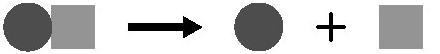 II   ____________________________________________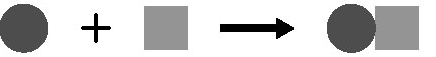 III   ____________________________________________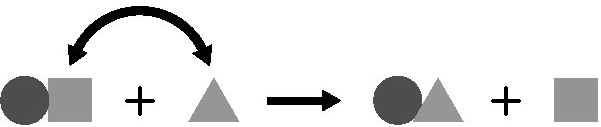 IV    ____________________________________________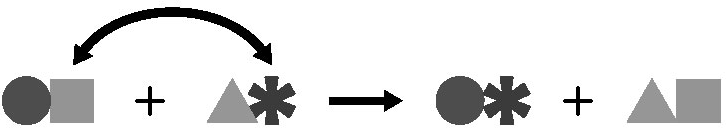 3. According to the law of conservation of mass, how do the masses of reactants and products compare in a chemical reaction? ________________________________________________________________________________________________________________________________________________________________________________________________________________________________________________________________________________________________________________________________________________________4. In a chemical reaction, r___ a ___ ___ a n ____ ____ (on the left) → ____ r __ d u ____ ___ s (on the right).5. What happens when a chemical bond is broken?6. What happens when a chemical bond forms?7. Which one of the following factors would speed up a chemical reaction? _________________ Which one would slow it down? ____________________________8. If the arrangement of atoms in a substance changes, then what is true? ___________________________________________________________________________________________________________________________________________________________________________________________________________________9. Study this diagram. Be sure that you area able to draw conclusions based on it. 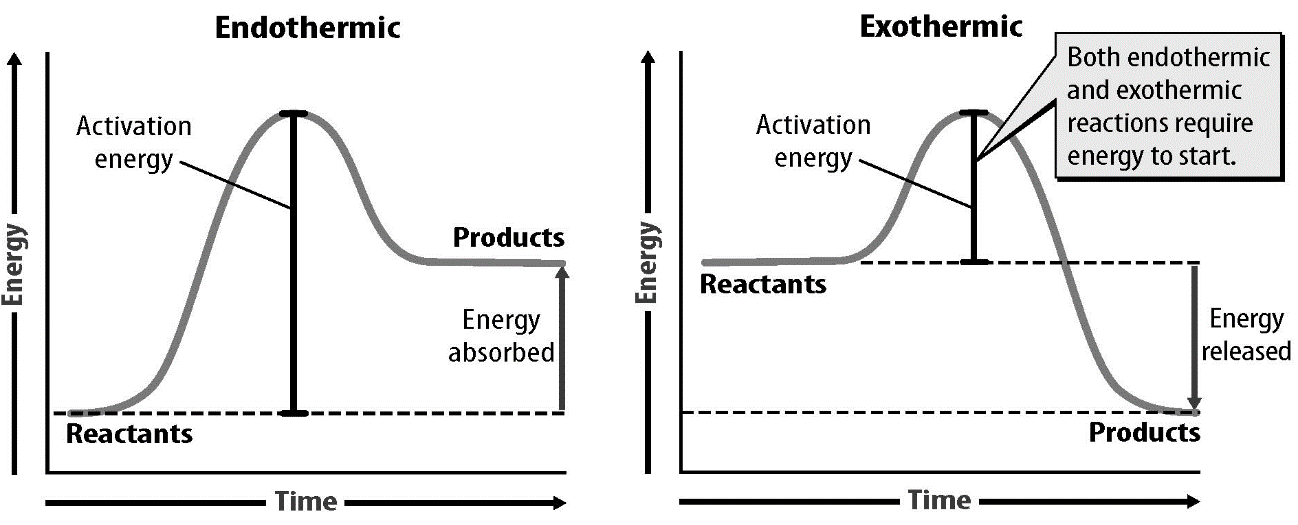 		10. Chemical reactions ______.11. What are some pieces of evidence that support the observation that a chemical reaction has occurred?Physical changeConservation of massChemical changeExothermicProductCatalystActivation energySubscriptEndothermicInhibitorReactantRate of reactionenzymea.adding a catalystb.raising the temperature c.making the reactant particles larger d.increasing the concentration of a reactanta.release more energy than they absorbb.absorb more energy than they releasec.release and absorb exactly the same amount of energyd.can either release more energy than they absorb or absorb more energy than they release, depending on the reaction.a.change of color b.Precipitate formationc.change of chemical properties dbubblese.all of the above